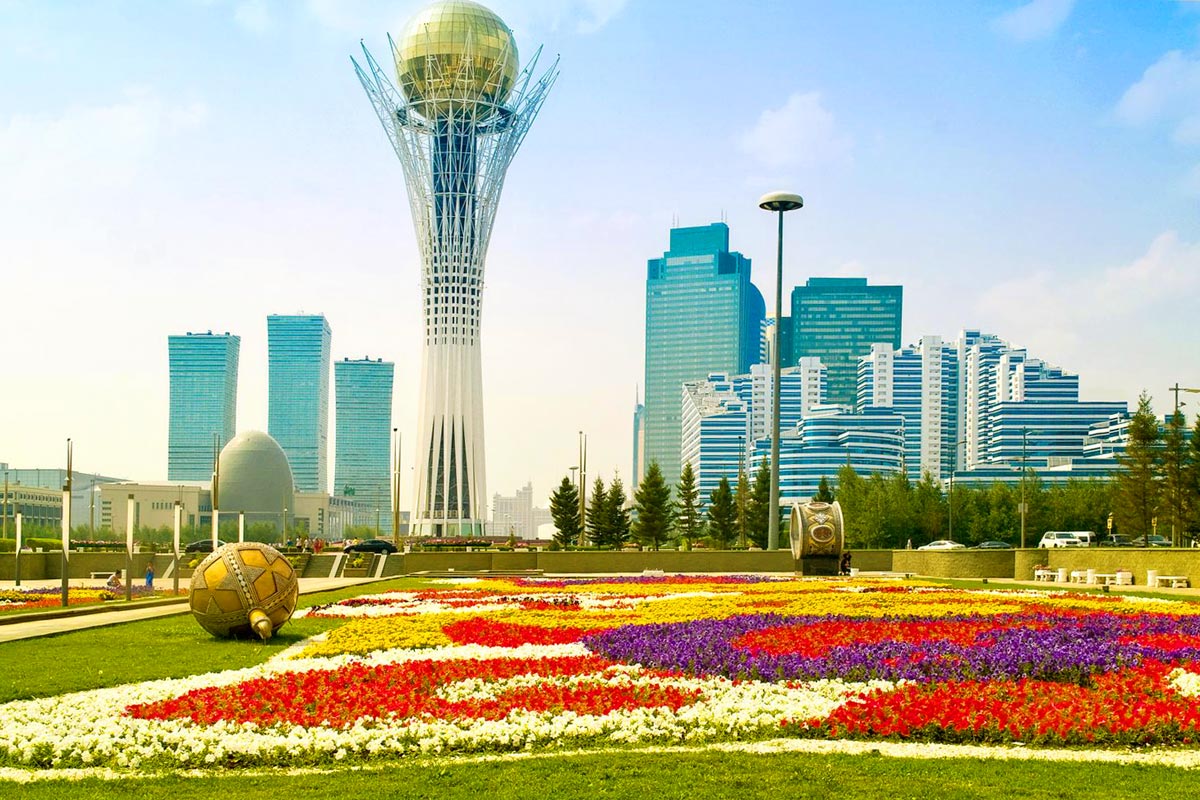 15-я (ЮБИЛЕЙНАЯ) МЕЖДУНАРОДНАЯКОНФЕРЕНЦИЯ «ОБРАЗОВАНИЕ ЧЕРЕЗ ВСЮ ЖИЗНЬ: НЕПРЕРЫВНОЕ ОБРАЗОВАНИЕ В ИНТЕРЕСАХ УСТОЙЧИВОГО РАЗВИТИЯ»ПЕРВЫЙ ЭТАП 2-4 июня 2017 г. Казахстан, АстанаМЕЖПРАВИТЕЛЬСТВЕННАЯ ОРГАНИЗАЦИЯ ООН 
ПО ВОПРОСАМ ОБРАЗОВАНИЯ И КУЛЬТУРЫ (ЮНЕСКО)НАЦИОНАЛЬНАЯ АКАДЕМИЯ ОБРАЗОВАНИЯимени И. АЛТЫНСАРИНА Казахстан, Астана(базовый организатор первого этапа Конференции)ЯРОСЛАВСКИЙ ГОСУДАРСТВЕННЫЙ ПЕДАГОГИЧЕСКИЙ УНИВЕРСИТЕТ имени К. Д. УШИНСКОГО (базовый организатор второго этапа Конференции)ОБЩЕСТВЕННОЕ ОБЪЕДИНЕНИЕ «НЕПРЕРЫВНОЕ ОБРАЗОВАНИЕ ДЛЯ ВСЕХ»Россия, Санкт-ПетербургНАЗАРБАЕВ УНИВЕРСИТЕТКазахстан, Астана МЕЖПАРЛАМЕНТСКАЯ АССАМБЛЕЯ ЕВРАЗИЙСКОГО ЭКОНОМИЧЕСКОГО СООБЩЕСТВА Россия, Санкт-ПетербургИНСТИТУТ НЕПРЕРЫВНОГО ОБРАЗОВАНИЯ ЮНЕСКО Германия, ГамбургНАЦИОНАЛЬНЫЙ ЦЕНТР ПОВЫШЕНИЯ КВАЛИФИКАЦИИ «ӨРЛЕУ»Казахстан, АлматыЦЕНТР ЮНЕСКО-ЮНЕВОК ПРИ ИНСТИТУТЕОБРАЗОВАНИЯ ГОНКОНГА ГонконгИНСТИТУТ СТРАТЕГИИ И ТЕОРИИ ОБРАЗОВАНИЯ 
РОССИЙСКОЙ АКАДЕМИИ ОБРАЗОВАНИЯ 
Россия, Москва НАЦИОНАЛЬНЫЙ ИНСТИТУТ ОБРАЗОВАНИЯБеларусь, Минск СЕВЕРО-ВОСТОЧНЫЙ ФЕДЕРАЛЬНЫЙ УНИВЕРСИТЕТимени К. М. АММОСОВАРоссия, Якутск ЦЕНТР МЕЖДУНАРОДНЫХ ПРОГРАММ «БОЛАШАК»Казахстан, Астана ТАДЖИКСКИЙ ГОСУДАРСТВЕННЫЙ ПЕДАГОГИЧЕСКИЙУНИВЕРСИТЕТ имени С. АЙНИ 
Таджикистан, ДушанбеСИБИРСКИЙ ФЕДЕРАЛЬНЫЙ УНИВЕРСИТЕТ 
Россия, КрасноярскУЗБЕКСКИЙ НАУЧНО-ИССЛЕДОВАТЕЛЬСКИЙ ИНСТИТУТПЕДАГОГИЧЕСКИХ НАУК имени Т. Н. КАРЫ НИЯЗИ 
Узбекистан, ТашкентНАЦИОНАЛЬНЫЙ ЦЕНТР ЮНЕСКО/ЮНЕВОК В РОССИЙСКОЙ ФЕДЕРАЦИИ 
Россия, МоскваРУКОВОДИТЕЛИ 15-й (ЮБИЛЕЙНОЙ) МЕЖДУНАРОДНОЙ КОНФЕРЕНЦИИ «ОБРАЗОВАНИЕ ЧЕРЕЗ ВСЮ ЖИЗНЬ: НЕПРЕРЫВНОЕ ОБРАЗОВАНИЕ 
В ИНТЕРЕСАХ УСТОЙЧИВОГО РАЗВИТИЯ»ПЕРВЫЙ ЭТАП 2-4 июня 2017 г. Республика Казахстан, Астана ОРГКОМИТЕТ Председатель 1 этапа Конференции – Жанбол Октябрович Жилбаев, президент Национальной академии образования имени И. Алтынсарина (Казахстан, Астана). ЧЛЕНЫ ОРГКОМИТЕТА:         Атту  Ив –  Президент Всемирного комитета по непрерывному образованию  (Франция, Париж);Ахметова Гульнас Кенжетаевна - председатель правления Национального центра повышения квалификации «Өрлеу», доктор педагогических наук, профессор (Казахстан, Алматы);        Буше Осочковска Марлена – международный эксперт и консультант ООН/ЕС, Глава представительства в Штаб-квартире ЮНЕСКО, Всемирный Комитет по непрерывному образованию (Франция, Париж);Байба Рамина – директор Центра академической информации (Латвия, Рига);Важник Сергей Александрович – директор Национального института образования Министерства образования Республики Беларусь (Беларусь, Минск);Иванова Светлана Вениаминовна – директор Института стратегии и теории образования Российской академии образования, доктор педагогических наук, профессор, член-корреспондент РАО (Россия, Москва); Ломакина Татьяна Юрьевна – заведующая Центром теории непрерывного образования Института стратегии развития образования РАО, директор Национального центра ЮНЕСКО/ЮНЕВОК в Российской Федерации, доктор педагогических наук, профессор (Россия, Москва);Михайлова Евгения Исаевна – ректор Северо-Восточного федерального университета имени М. К. Аммосова, академик РАО, доктор педагогических наук, кандидат психологических наук (Россия, Якутск);Мелдешов Жанболат Жарылкасынович – президент Центра международных программ «Болашак» (Казахстан, Астана);Павлова Маргарита – директор центра ЮНЕСКО- ЮНЕВОК
при Университет образования Гонконга, PhD (Китай, Гонконг); Ивонен Пекка – советник Финского национального агентства по вопросам образования (Финляндия, Хельсинки); Рахмонов Абдуджаббор Азизович – помощник Президента Республики Таджикистан по вопросам социального развития и связям с общественностью, доктор педагогических наук, профессор (Таджикистан, Душанбе);Скворцов Вячеслав Николаевич – президент Ленинградского государственного университета им. А.С. Пушкина, доктор экономических наук, профессор (Россия, Санкт-Петербург);Сагинтаева Аида Кыстаубаевна – декан Высшей школы образования Назарбаев Университета, Президент Казахстанской ассоциации исследователей в области образования (Казахстан, Астана);Смолянинова Ольга Георгиевна – директор Института педагогики, психологии и социологии Сибирского федерального университета, член-корреспондент РАО, доктор педагогических наук, профессор (Россия, Красноярск);Сенько Юрий Васильевич – профессор кафедры ЮНЕСКО Алтайского государственного университета, академик РАО, действительный член Международной академии гуманизации образования (Россия, Барнаул);Тайлаков Норбек Исакулович – директор Узбекского научно-исследовательского института педагогических наук имени Т. Н. Кары Ниязи, доктор педагогических наук, профессор (Узбекистан, Ташкент);Юдин Владимир Владимирович – заведующий лабораторией развития профессионального образования Ярославского государственного педагогического университета имени К.Д.Ушинского, доктор педагогических наук, доцент (Россия, Ярославль). ========================== ₼ ================================= Секретариат Национальной академии образования им. И. Алтынсарина: Мукатова Мариям Ергалиевна - вице-президент, кандидат педагогических наук, доцент (Казахстан, Астана);Мамырханова Аймен Молдагалиевна – ученый секретарь, кандидат исторических наук, доцент; Сырымбетова Ляйля Саркытовна – директор Центра трехъязычного образования, кандидат педагогических наук, доцент; Абылгазина Айгуль Есимжановна – директор Центра профессионального образования, кандидат исторических наук; Тастанова Анар Каирбаевна – директор Издательского центра, магистр педагогических наук.Секретариат Общественного объединения «Непрерывное образование для всех»:Прок Татьяна Вольдемаровна – руководитель Сектора международных связей, кандидат экономических наук. Для связи: E-mail: lifelong-15@yandex.ru ========================= ₼ ============================= ЦЕЛЬ И ЗАДАЧИ 15-й (ЮБИЛЕЙНОЙ) МЕЖДУНАРОДНОЙ КОНФЕРЕНЦИИ «ОБРАЗОВАНИЕ ЧЕРЕЗ ВСЮ ЖИЗНЬ: НЕПРЕРЫВНОЕ ОБРАЗОВАНИЕ В ИНТЕРЕСАХ УСТОЙЧИВОГО РАЗВИТИЯ» 15-я (юбилейная) международная конференция (далее – К-15(ю)-2017) продолжает и развивает традиции предыдущих Конференций, проходивших ранее в Санкт-Петербурге (Россия). Организаторы К-15(ю)-2017 руководствуются концепцией ЮНЕСКО «Образование через всю жизнь: непрерывное образование в интересах устойчивого развития», которая, в свою очередь, является частью Целей устойчивого развития-2030 ООН, в особенности цели № 4 «Развитие возможностей непрерывного образования» и Плана действий-2030 ЮНЕСКО «К инклюзивному образованию равного качества и непрерывному образованию». Международный уровень К-15(ю)-2017 обусловил расширение ее тематической направленности. Организаторы международной конференции считают, что задачами К-15(ю)-2017 должны, в частности, стать: обсуждение фундаментальных и прикладных аспектов непрерывного образования в интересах устойчивого развития; пропаганда и опыт практического осуществления основных положений ЮНЕСКО, национальных доктрин и прагматических инноваций в области непрерывного образования; расширение международного междисциплинарного и межкультурного сотрудничества педагогов, исследователей и руководителей (от директора школы – до министра образования) в области непрерывного образования; консолидация усилий педагогических сообществ стран мира для изучения общих теоретических, методических и организационно-правовых вопросов непрерывного образования; содействие формированию всемирной и национальных сетей, предоставляющих человеку возможность образования на протяжении всей его жизни; развитие равного доступа и равного базового качества профессионального образования на протяжении всей трудовой жизни всем людям планеты независимо от национальности, пола и учебного заведения; обсуждение возможных сценариев развития непрерывного образования вплоть до 2030 г.; формирование предложений участников К-15(ю)-2017 правительствам стран мира, международному педагогическому сообществу и другим стейкхолдерам непрерывного образования.============================ ₼ =========================== КРАТКИЙ РЕГЛАМЕНТ ПЕРВОГО ЭТАПА КОНФЕРЕНЦИИ 2 июня 2017 г. Пленарное заседание.
3 июня 2017 г. Заседания круглых столов. 
4 июня 2017 г. Культурно-образовательная программа. 
ОРГАНИЗАЦИОННО-СОДЕРЖАТЕЛЬНАЯ СТРУКТУРА МЕЖДУНАРОДНОЙ КОНФЕРЕНЦИИ А. ПЛЕНАРНОЕ ЗАСЕДАНИЕ (Программа будет формироваться по мере поступления предложений от участников Конференции) Б. КРУГЛЫЕ СТОЛЫ: Круглый стол № 1. Глобальный вектор непрерывного образования: обучающийся человек – обучающаяся организация – обучающееся сельское поселение/обучающийся город – обучающийся регион – обучающаяся страна – обучающийся мир. Круглый стол № 2. Назарбаев Университет – инновационная модель университета будущего. Путь к образованию, отвечающему требованиям меняющейся и глобально интегрированной экономики. Роль современного высшего образования в реализации принципов устойчивого развития.Круглый стол № 3. Роль непрерывного образования в устойчивом социально-экономическом развитии региона. Непрерывное образование и формирование гражданского общества как предмет научного исследования и практического знания. Круглый стол № 4. Непрерывное образование как формирующаяся самостоятельная отрасль национального и международного права: проблемы становления. Сертификация и аккредитация неформального и информального образования. Проблемы правового признания результатов этих форм образования. Круглый стол № 5. Светское и религиозное образование, религиозное просвещение в контексте непрерывного образования: проблемы взаимосвязи.Круглый стол № 6. Экологическая составляющая в образовании на протяжении всей жизни в интересах устойчивого развития. Круглый стол № 7. Проблемы, новые педагогические и организационные стратегии в непрерывном образовании для людей третьего возраста и для людей с особыми образовательными потребностями. Проблемы продолжения образования для лиц, находящихся в местах заключения. Круглый стол № 8. Духовно-нравственные и культурологические основы непрерывного образования. Здоровый образ жизни как одна из предпосылок успешности обучения на протяжении всей жизни. Круглый стол № 9. Инновации в образовании: поиски и решения. Модернизация системы школьного образования. Обновление системы оценивания учебных достижений школьников. Трансформация педагогического образования.Круглый стол № 10. Многоязычное образование в контексте обучения на протяжении всей жизни. Межкультурные компетенции для образования и жизни в поликультурной среде.======================== ₼ ========================= ТРЕБОВАНИЯ, ПРЕДЪЯВЛЯЕМЫЕ К ОФОРМЛЕНИЮ ТЕКСТОВ ДОКЛАДОВ ◄ Компьютерный текст: не более десяти страниц, 14-й кегль, редактор MS WORD, интервал полуторный, шрифт Times New Roman, параметры страниц – все поля по 2 см; ◄ название доклада печатается прописными буквами, ниже строчными буквами инициалы и фамилия автора (-ов); ◄ ниже размещаются ключевые слова; ◄ ниже аннотация (не более 4–5 строк); ◄ иллюстрации (таблицы, рисунки и др.) прилагаются отдельными файлами к тексту статьи (разрешение иллюстраций не менее 300 dpi, размер по ширине не менее  – стандартная ширина листа А5); ◄ просьба никаких нераскрытых сокращений и аббревиатур в тесте доклада и в Заявке-Договоре не использовать;◄ участие в одном докладе более двух авторов не приветствуется.============================== ₼ =========================== ИНФОРМАЦИЯ ▲Величина оргвзноса за участие в Конференции указана в Заявке-Договоре, доклад без Заявки-Договора не принимается; оргвзнос перечисляется только после получения подтверждения о включении в программу Конференции. ▲ Текст доклада и Заявку-Договор (если несколько авторов, то Заявка-Договор заполняется на каждого автора, и оргвзнос перечисляется за каждого автора) отправляется в адрес Оргкомитета по электронной почте: E-mail: lifelong-15@yandex.ru▲ Если для перечисления оргвзноса за участие в работе Конференции Вам или Вашей организации необходимо заключение договора, то необходимые для этого документы Вы найдете на сайте:http://www.lifelong-education15.kz▲ Все принятые Оргкомитетом доклады будут опубликованы до начала Конференции. Рабочие языки Конференции – казахский, русский и английский. ▲Ход подготовки Конференции, информация о поступивших докладах и о формировании круглых столов, возможные дополнения и изменения, вносимые в программу Конференции, и другая информация будут своевременно размещены на сайте Конференции http://www.lifelong-education15.kz=============================☼============================ ТЕКСТЫ ДОКЛАДОВ С ЗАЯВКОЙ-ДОГОВОРОМПРИНИМАЮТСЯ ДО 30 АПРЕЛЯ 2017 г.=============================☼============================ Более подробная информация будет Вам выслана после того, как Вы получите уведомление о том, что зарегистрированы в качестве участника Конференции. =======================Ѽ===============АНОНС ВТОРОЙ ЭТАП 15-й (ЮБИЛЕЙНОЙ) МЕЖДУНАРОДНОЙ КОНФЕРЕНЦИИ «ОБРАЗОВАНИЕ ЧЕРЕЗ ВСЮ ЖИЗНЬ: НЕПРЕРЫВНОЕ ОБРАЗОВАНИЕ В ИНТЕРЕСАХ УСТОЙЧИВОГО РАЗВИТИЯ» СОСТОИТСЯ В ГОРОДЕ ЯРОСЛАВЛЕ (РОССИЯ) 26-27 СЕНТЯБРЯ 2017 г. НА БАЗЕ ЯРОСЛАВСКОГО ГОСУДАРСТВЕННОГОПЕДАГОГИЧЕСКОГО УНИВЕРСИТЕТА имени К. Д. УШИНСКОГО Председатель оргкомитета второго этапа – ректор Ярославского государственного педагогического университета имени К. Д. Ушинского, доктор педагогических наук, профессор Михаил Вадимович ГруздевПодробности на сайте http://yspu.org СопредседательНиколай Андреевич Лобанов президент общественного объединения«Непрерывное образование для всех» (Россия, Санкт-Петербург)СопредседательЖанбол Октябрович Жилбаевпрезидент Национальной академииобразования им. И. Алтынсарина(Казахстан, Астана)ЗАЯВКА-ДОГОВОР 15-я (ЮБИЛЕЙНАЯ) МЕЖДУНАРОДНАЯ КОНФЕРЕНЦИЯ «ОБРАЗОВАНИЕ ЧЕРЕЗ ВСЮ ЖИЗНЬ: НЕПРЕРЫВНОЕ ОБРАЗОВАНИЕ 
В ИНТЕРЕСАХ УСТОЙЧИВОГО РАЗВИТИЯ»2-4 июня 2017 г., Казахстан, Астана Данную регистрационную форму просим заполнить на компьютере и отправить по адресу: E-mail: lifelong-15@yandex.ru ЗАЯВКА-ДОГОВОР 15-я (ЮБИЛЕЙНАЯ) МЕЖДУНАРОДНАЯ КОНФЕРЕНЦИЯ «ОБРАЗОВАНИЕ ЧЕРЕЗ ВСЮ ЖИЗНЬ: НЕПРЕРЫВНОЕ ОБРАЗОВАНИЕ 
В ИНТЕРЕСАХ УСТОЙЧИВОГО РАЗВИТИЯ»2-4 июня 2017 г., Казахстан, Астана Данную регистрационную форму просим заполнить на компьютере и отправить по адресу: E-mail: lifelong-15@yandex.ru ФамилияИмяОтчествоУченая степеньУченое званиеОрганизацияДолжностьПочтовый индексСтранаГородТелефонE-mailНазвание 
докладаФорма участия:(очная/заочная)Номер круглого столаНикаких сокращений и аббревиатур в Заявке не допускается.Никаких сокращений и аббревиатур в Заявке не допускается.Оргвзнос за одного участника Конференции – 6 000 тенгедля резидентов Республики Казахстан РГКП «Национальная академия образования им. И.Алтынсарина» МОН РКИндекс 010000 г.Астана, ул.Орынбор, 4ИИК KZ826010111000202462 БИН 080940006848Кбе 16БИК HSBKKZKXАО «Народный Банк Казахстана» Оргвзнос за одного участника Конференции –1 200 рублей  для резидентов стран СНГРГКП «Национальная академия образования им. И. Алтынсарина» МОН РКИндекс 010000 г. Астана, ул. Орынбор, 4ИИК KZ 696010111000206091БИН 080940006848Кбе 16БИК HSBKKZKXАО «Народный Банк Казахстана» Оргвзнос за одного участника Конференции –100 евро для нерезидентов стран СНГRGKP NAO im. I. AltynsarinaIBAN KZ 636010111000335791БИН 080940006848Кбе 16HALYK SAVINGS BANK OF KAZAKHSTANSWIFT BIC: HSBKKZKX